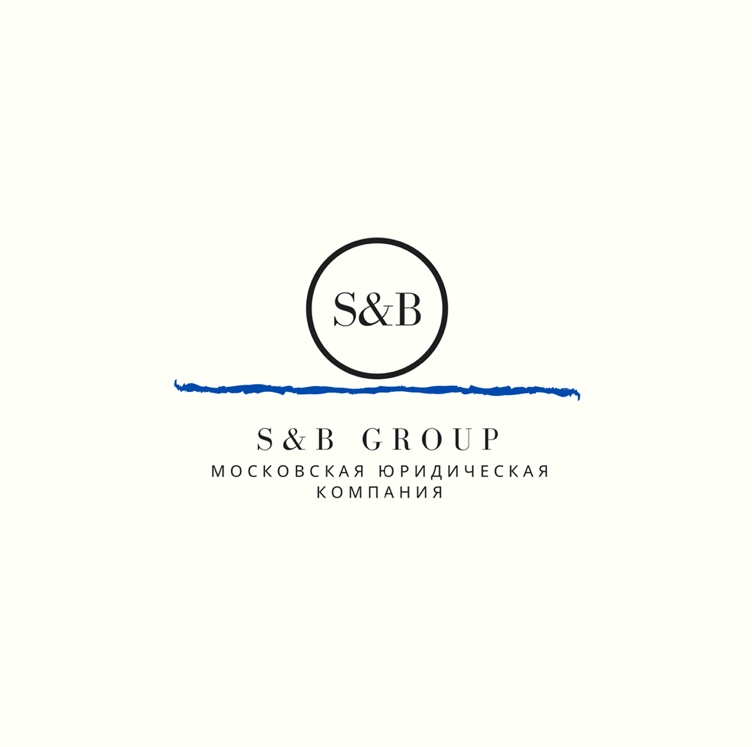 Д О Г О В О РО ЗАЙМЕ ДЕНЕЖНЫХ СРЕДСТВГород Москва 								_______________									две тысячи _______ годаМы, гражданин Российской Федерации ________________ именуемый в дальнейшем «ЗАИМОДАВЕЦ», с одной стороны, 	и гражданин Российской Федерации ______________________, именуемый в дальнейшем «ЗАЕМЩИК», с другой стороны, заключили настоящий договор о нижеследующем:	1. ПРЕДМЕТ ДОГОВОРА.	1.1. ЗАЙМОДАВЕЦ передал ЗАЕМЩИКУ денежные средства в размере _______________ далее «Сумма займа», а ЗАЕМЩИК обязуется возвратить ЗАЙМОДАВЦУ Сумму займа в срок до __________________года.2. ПЕРЕДАЧА СУММЫ ЗАЙМА2.1. Сумма займа в полном размере передана ЗАЙМОДАВЦЕМ ЗАЕМЩИКУ на момент подписания договора вне помещения нотариальной конторы. В подтверждение получения от ЗАЙМОДАВЦА денежных средств ЗАЕМЩИК предоставляет ЗАЙМОДАВЦУ расписку в их получении.3. ВОЗВРАТ ЗАЙМА3.1. ЗАЕМЩИК имеет право возвратить Сумму возврата досрочно.3.2. Сумма займа считается возвращенной ЗАЕМЩИКОМ в момент ее передачи ЗАЙМОДАВЦУ. В подтверждение получения от ЗАЕМЩИКА денежных средств ЗАЙМОДАВЕЦ предоставляет ЗАЕМЩИКУ расписку в их получении.4. ОТВЕТСТВЕННОСТЬ СТОРОН4.1. В случае не возврата ЗАЕМЩИКОМ суммы займа по настоящему договору в сроки и на условиях настоящего договора ЗАИМОДАВЕЦ вправе предъявить настоящий договор к взысканию.5. РАЗРЕШЕНИЕ СПОРОВ5.1. Все споры и разногласия, которые могут возникнуть в результате нарушения сторонами условий настоящего договора, будут, по возможности, решаться путем переговоров.5.2. В случае не достижения соглашения путем переговоров споры и разногласия подлежат разрешению в судебном порядке в соответствии с действующим законодательством Российской Федерации.6. ЗАКЛЮЧИТЕЛЬНЫЕ ПОЛОЖЕНИЯ6.1. Договор вступает в силу с момента подписания и действует до полного выполнения сторонами обязательств по настоящему договору.6.2. Поправки, изменения и дополнения к настоящему договору, оформленные в нотариальной форме, подписанные уполномоченными сторонами, являются неотъемлемой частью настоящего договора.6.3. Настоящий договор составлен и подписан в трех экземплярах, один из которых хранится в делах нотариуса города Москвы  (___________________), остальные выдаются сторонам.ПОДПИСИ СТОРОН:Заимодавец_________________________________________________________________Заемщик___________________________________________________________________